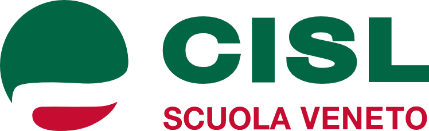 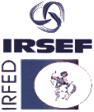 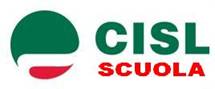 		 VENEZIAIL D.S.G.A.Tra gestione ed organizzazione nella Scuola dell’AutonomiaLa Cisl Scuola Veneto e la Cisl Scuola Venezia unitamente ad IRSEF-IRFED Nazionale organizzano un corso di formazione strutturato per fornire tutti gli strumenti per coloro che hanno superato la prova selettiva e si accingono a sostenere la prova scritta. Il corso rivolto ai soli iscritti o a coloro che si iscrivono alla CISL SCUOLA, si articola in 6 moduli tematici per un impegno formativo complessivo di 33 ore.I singoli moduli propongono slide/presentazioni, materiale di studio e una selezione di documenti di approfondimento selezionati dai relatori che vanno ad esplicitare gli aspetti salienti della prova scritta.Certificazione: a conclusione di ogni modulo formativo è prevista la certificazione dell’Irsef-Irfed Tutti gli incontri si svolgeranno presso laCisl di Venezia - via Ca’Marcello, 10 – 30172Mestre.Per adesione inviare e-mail ad info@cislscuolavenezia.it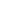 